The Business Forum 
2018-2019 Scholarship Program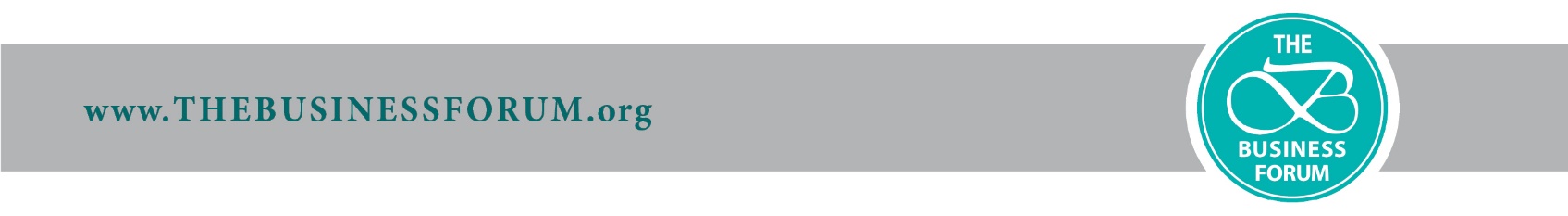 Our Mission 
The mission of The Business Forum and The Business Forum Foundation is to foster the personal and professional growth of its members and other women through networking, scholarships, outreach, and community involvement. Scholarship Program  
The Business Forum typically awards five to six scholarships a year, ranging from $500 to $3,500.  The Judy Rose Scholarship is awarded to a returning adult woman and is our most significant award.  All Scholarship awards are for tuition expenses only and are paid by TBF directly to the school.  Scholarship recipients are invited to TBF’s May luncheon where they are recognized for their achievements and often share their experiences with the TBF members.  Scholarship awards are eligible for payment after May 2, 2019 and must be used within two years.Application Criteria:Be a female US citizen or permanent resident residing in Dane County.Have demonstrated financial need.Be pursuing higher education in a 4-year, 2-year, adult education extension curriculum or technical or vocational program in Wisconsin.  Online coursework must be through an accredited or licensed institution with a physical presence in the State of Wisconsin.Have a record of academic performance balanced with community involvement, outside interests, and experiences.Completed Application to be submitted by Jan. 28, 2019. Interviews with selected applicants will be on March 5, 2019, location to be decided.SEE APPLICATION FORM AND INSTRUCTIONS ON NEXT PAGEThe Business Forum 2018-2019
Scholarship APPLICATION form
Due date:  january 28, 2019This completed application must contain:This signed and dated application form.Attached type-written personal statement (guidelines on p. 2 of this application).One reference letter submitted directly to The Business Forum by the person providing the reference (guidelines are on p. 2 of this application).An attached transcript (does not need to be an “official” transcript) of all high school and post-secondary courses completed through December 2018.  (Transcripts are not necessary for coursework completed more than seven years ago).Attached copy of FAFSA form.APPLICANT INFORMATION:Name  ____________________________________________________________________________________Permanent Address:____________________________________________________________________________________City ___________________________________________________  State  ____________   Zip  _____________Home/Cell Phone  ______________________________ Work Phone _________________________________Email ______________________________________________________________________________________Marital Status:  _______________________________________  Number of Dependents:  ___________________Preferred Method of Communication: ______________________________________________________________Name, City and State of current or future education (name of university, college, etc.):___________________________________________________________________________________________Expected academic start date: ________________Expected college graduation date: _______________ High school graduation date: _________________I am a resident of Dane County, Wisconsin      _______ Yes       ________ NoAre you a U.S. Citizen or Permanent Resident with a valid Permanent Resident Card? ____Yes ____No (You may be asked to provide documents proving your citizenship or permanent residency, in the event that you falsely claimed US Citizenship on this application, scholarship funds will not be awarded)Application Page 1 of 2REFERENCE GUIDELINES:List the name of ONE person who will provide a reference for you and his/her relationship to you (teacher, counselor, employer, etc.).  References from relatives will not be accepted. Reference letters must be submitted directly to The Business Forum by the person providing the reference and must be received by January 28, 2019.  Give a copy of the Scholarship Reference Form to your reference. The Business Forum will contact your reference directly. 	Name________________________________________________________________________________	Relationship _________________________________________  Phone ________________________	E-mail _______________________________________________________________________________I will notify The Business Forum of any change in my educational status.____________________________________________________	                            	 _________________________Applicant Signature								DatePERSONAL STATEMENT INSTRUCTIONS:Your statement should be no more than 500 words (2 double-spaced typed pages) and should be attached to this application form. Please tell us briefly about:Experiences that were important in your growth and decision-making for your future.  These experiences may be work-related and/or related to your involvement in community and volunteer programs and activities.  What important goals will your education and life experiences help you to accomplish?Challenges you expect to have to overcome as you continue to work toward your goals.List all tuition financial aid – including tuition scholarships -  received in excess of $2,000.IMPORTANT NOTICES: SCHOLARSHIP FUNDS WILL BE PAID DIRECTLY TO THE EDUCATIONAL INSTITUTION BY THE BUSINESS FORUM FOUNDATION AFTER RECEIPT OF PROOF OF REGISTRATION EFFECTIVE ON OR AFTER MAY 2, 2019.  FUNDS ARE PAID ONLY FOR AN ACADEMIC PERIOD BEGINNING AFTER THE SCHOLARSHIP IS AWARDED.All confidential personal and financial information submitted for this application will be held in confidence by the Community Investment Committee and will not be disclosed to any other persons except as required by law. Scholarship determinations are at the sole discretion of the Community Investment Committee and all scholarship decisions are final.  Mail, fax or email all required application materials by January 28, 2019.  Mail:  The Business Forum/ attn. Community Investment /PO Box 8532 / Madison, WI 53708.Email:  tbf@thebusinessforum.org 
Application Page 2 of 2The Business Forum 2018-2019
Scholarship REFERENCE form
Due date:  January 28, 2019To Applicant:  
Give a copy of this blank form to the person providing a reference.To Applicant’s Reference: 
Please submit this form and your reference to The Business Forum, via mail, email, or fax as shown on the left.___________________________________________ is applying for a scholarship from The Business Forum. A letter of reference is a required part of the application process.Please write a letter answering the following:How long and in what capacity have you known the above applicant?Your assessment of the attributes of the applicant that will enable her to successfully achieve her education/career goals.Please include your name, address, and phone number.Please mail or email your reference letter directly to The Business Forum by January 28, 2019.  Do not return it to the student.  Thank you.